Dear Families of Class 302,This week’s word of the week is “advocate” As fourth graders students are beginning to work more and more independently. It is important that we learn to advocate for ourselves and others.  Additionally, our new math unit is a continuation of our study of multiplication. Please continue to work with your children on their multiplication tables. This will help them greatly throughout the year.  Best, Ms. EmmaReminders:If you are missing any information, check out our class website https://epreston9.wixsite.com/2019-2020In order to communicate with me via text--text @room302201 to the number 81010. This will allow you to text me directly. Upcoming EventsNovember 25 - 27: Dental ScreeningNovember 28th & 29th - NO SCHOOL for Thanksgiving BreakWord: ____________________                                        Word: ______________________________________________				____________________________________________________				____________________________________________________				____________________________________________________				____________________________________________________				____________________________________________________				____________________________________________________				____________________________________________________				____________________________________________________				__________________________Word: ____________________		                          Word: ______________________________________________				____________________________________________________				____________________________________________________				____________________________________________________				____________________________________________________				____________________________________________________				____________________________________________________				____________________________________________________				____________________________________________________				__________________________Word: ____________________	                                       Word: ______________________________________________				____________________________________________________				____________________________________________________				____________________________________________________				____________________________________________________				____________________________________________________				____________________________________________________				____________________________________________________				____________________________________________________				__________________________Word: ____________________                       		Word: ____________________ __________________________				____________________________________________________				____________________________________________________				____________________________________________________				____________________________________________________				____________________________________________________				____________________________________________________				____________________________________________________				____________________________________________________				__________________________Word: ____________________ 		Definition: ______________________________________________________________________________________________________________________________________________________________	Word: ____________________ 		Definition: ______________________________________________________________________________________________________________________________________________________________	Word: ____________________ 		Definition: ______________________________________________________________________________________________________________________________________________________________	Word: ____________________ 		Definition: ______________________________________________________________________________________________________________________________________________________________	Word: ____________________ 		Definition: ______________________________________________________________________________________________________________________________________________________________	Word: ____________________ 		Definition: ______________________________________________________________________________________________________________________________________________________________	Word: ____________________ 		Definition: ______________________________________________________________________________________________________________________________________________________________	Word: ____________________ 		Definition: ______________________________________________________________________________________________________________________________________________________________	Word: ____________________ 		Definition: ______________________________________________________________________________________________________________________________________________________________	Word: ____________________ 		Definition: __________________________________________________________________________	Word: ____________________ 				Word: ____________________ 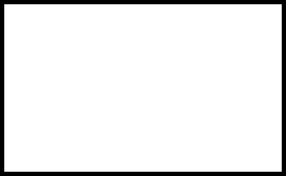 Word: ____________________ 				Word: ____________________ Word: ____________________ 				Word: ____________________ Word: ____________________ 	   			Word: ____________________                                	Word: ____________________ 				Word:____________________ Week 13 VocabularyNo vocabulary this week.MondayReading: Read for 30 minutes; Reading logMath:  Lesson 4-1 HomeworkTuesdayReading: Read for 30 minutes; Reading logMath: Lesson 4-2 HomeworkWednesdayEnjoy your break!